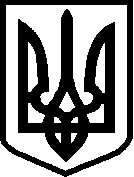 Сахновецька загальноосвітня школа І-ІІІ ступенівСтарокостянтинівської районної радиХмельницької областісело Сахнівці Старокостянтинівського районувул. Молодіжна, 8, Sachnivzischool@gmail.com тел. 038-(54)- 4-01-2431134___________________________________________________________________НАКАЗ25.01.2021                                                      с. Сахнівці                                               № 09-од ПРО ЗАТВЕРДЖЕННЯ РІШЕННЯ ЗАСІДАННЯ ПЕДАГОГІЧНОЇ РАДИ № 03 ВІД 25 СІЧНЯ 2021 Р.Згідно  Закону України  «Про  повну загальну середню освіту» ст.10, листа МОН України № 1/9- 419 , Постанови головного санітарного лікаря  №50НАКАЗУЮ:1.Затвердити рішення засідання педагогічної №03 від 25.01.2021 р.  щодо змін у структурі навчального року, а саме: - весняні канікули провести з 01 по 04 квітня 2021 р .-  навчальний рік закінчити 31 травня 2021 р.-  організувати дистанційне навчання по суботах:  13.03; 10. 04; 17.04; 24.04; 08.05; 15.05; 22 .05   - завершити виконання державної програми  з предметів в 11 класі до 21 травня 2021 року.. 2. Затвердити  курси підвищення кваліфікації педпрацівників ( курси, вебінари, тренінги) пройдені  в ІІ семестрі 2020 року, а саме:3. Затвердити перспективний план підвищення кваліфікації педпрацівників   на 2021 рік, а саме:4. Смірновій І.О., заступнику по НВР,4.1. взяти на контроль стан виконання державної програми з предметів   у 1-10  класах.;4.2. проконтролювати стан виконання державної програми з предметів у 11 класі до 21  травня 2021 року.4.3. взяти на контроль проходження педпрацівниками  курсової перепідготовки у 2021 році;5. Мєлєєвій О.В. , вчителю  інформатики,розмістити даний наказ на  шкільному сайті.6. Наказ довести до відома педагогічного колективу , учнів та батьків.7. Контроль за виконанням даного наказу залишаю за собою.Директор                                                                                                             Н.В. Адамчук   Н.В.АдамчукЗ наказом ознайомлена                                                                                        І.О.Смірнова                                        №ПІБТематика підв. кваліфікаціїПлатформа К-ть годинДата1.Адамчук Н. В.Критичне мислення для освітянPrometeus3016.01.20202.Паламарчук Н.Д.Критичне мислення для освітянPrometeus3016.01.20203. Крикончук А.Й.Ментальні карти як засіб структурування та візуалізації навчального матеріалу на уроках   трудового навчанняВсеосвіта24.Мазяр Л.ОКритичне мислення для освітянPrometeus3017.01.20205.Шокот Л.В.Недискримінаційний підхід у навчанніEd-Era3219.01.20206. Кравчук Т.Г.Критичне мислення для освітянPrometeus307.Старинець Л.І.Недискримінаційний підхід у навчанніEd-Era3215.04.20208. Боровик Р.Л.Освітні інструменти критичного мисленняPrometeus3008.04.20209.Охота О.М.Критичне мислення для освітянPrometeus3010.Костанецька М.Ю.Критичне мислення для освітянPrometeus3016.01.202011Костанецька М.Ю.Особливості дистанційного навчання  дітей з ОППНа урок215.05.202012Костанецька М.Ю.Використання сервісу Zoom для проведення дистанційного навчання  На урок225.03.202013Костанецька М.Ю.Робота з дітьми з розладами аутистичного спектру в інклюзивному класіНа урок203.04.202014Демедюк М.В.Англійська для навчання в школі НУШ2004.06.202015Наконечна О.В.Критичне мислення для освітянPrometeus3016.01.202016Маншина А.І.Критичне мислення для освітянPrometeus3015.01.202017Маншина А.І.Недискримінаційний підхід у навчанніEd-Era3210.01.202118Король Н.В.Робота вчителів початкових класів з ОППEd-Era3029.03.202019Галіцька О.І.Про дистанційний та змішаний формати навчання.Ed-Era50ПІБПосада, предметМісце проведення, тематика підв. кваліф.Форма К-ть годинТерміниВартість1Адамчук Н. В.Директор хіміяХОІППО. Директорів  ЗЗСОДенна. КПК. Освітні програми за фахом36Оплата з управління осві Суц
 и2Смірнова І.О.Заст. директора з НВР,Заруб. літ Курси експертів інституційного аудиту. ХОІППО.Денна. КПК. Освітні програми за фахом36 СіченьОплата з управління  освіти2Смірнова І.О.Заст. директора з НВР,Заруб. літ Prometeus. Підвищення кваліфікаціїпедпрацівниківОнлайн60БерезеньБезоплатно3Паламарчук Н.Д. Заст. директора з ВР Матем. ФізикаХОІППО Заст. директора з ВРДенна. КПК. Освітні програми за фахом36Протягом рокуОплата з управлінняосвіти3Паламарчук Н.Д. Заст. директора з ВР Матем. ФізикаВчителі математики5-9Денна. КПК. Освітні програми за фахомПротягом рокуОплата з управлінняосвіти3Паламарчук Н.Д. Заст. директора з ВР Матем. ФізикаВчителі математики10-11Денна. КПК. Освітні програми за фахомПротягом рокуОплата з управлінняосвіти3Паламарчук Н.Д. Заст. директора з ВР Матем. ФізикаВчителі фізики 7-9Денна. КПК. Освітні програми за фахомПротягом рокуОплата з управлінняосвіти3Паламарчук Н.Д. Заст. директора з ВР Матем. ФізикаВчителі фізики 10-11Денна. КПК. Освітні програми за фахомПротягом рокуОплата з управлінняосвіти3Паламарчук Н.Д. Заст. директора з ВР Матем. ФізикаАкадемічна доброчесність Ed EraОнлайн4Лютий Безоплатно3Паламарчук Н.Д. Заст. директора з ВР Матем. ФізикаED ERA «Недискримінаційний підхід у навчанні»Онлайн32Березень Безоплатно4 Наконечна О.В. Зар..л-раРосмова Інд.зан.Академічна доброчесність Ed ErаОнлайн4Лютий Безоплатно4 Наконечна О.В. Зар..л-раРосмова Інд.зан.ED ERA «Недискримінаційний підхід у навчанні»Онлайн32Березень Безоплатно5Мельничук Л.В.Матем.ED ERA «Недискримінаційний підхід у навчанні»Онлайн32ВересеньБезоплатно5Мельничук Л.В.Матем.Академічна доброчесність Ed EraОнлайн4Лютий Безоплатно5Мельничук Л.В.Матем.Стартуємо до успішної школи Prometeus.Онлайн30ЛистопадБезоплатно6Мазяр Л.О.Іст. УкрВсес. іст.Люд.і світ Громад.осАкадемічна доброчесність Ed ErаОнлайн4ЛистопадБезоплатно6Мазяр Л.О.Іст. УкрВсес. іст.Люд.і світ Громад.осED ERA «Недискримінаційний підхід у навчанні»Онлайн32Березень Безоплатно7Подлюк Н.Г..Іст.УкрВсес.іст.ХОІППО Педагог-організаторДенна. КПК. Освітні програми за фахом30Протягом рокуОплата з управління освіти 7Подлюк Н.Г..Іст.УкрВсес.іст.Вчитель історіїДенна. КПК. Освітні програми за фахом36Протягом рокуОплата з управління освіти 7Подлюк Н.Г..Іст.УкрВсес.іст.Вчитель громад.осДенна. КПК. Освітні програми за фахом36Протягом рокуОплата з управління освіти 7Подлюк Н.Г..Іст.УкрВсес.іст.Вчитель правознавстваДенна. КПК. Освітні програми за фахом36Протягом рокуОплата з управління освіти 7Подлюк Н.Г..Іст.УкрВсес.іст.Академічна доброчесність Ed ErОнлайн4КвітеньБезоплатно7Подлюк Н.Г..Іст.УкрВсес.іст.ED ERA «Недискримінаційний підхід у навчанні»Онлайн32ЖовтеньБезоплатно8Маншина А.І.УкрмоваУкрлітГруп.зан.ED ERA «Недискримінаційний підхід у навчанні»Онлайн32Січень Безоплатно8Маншина А.І.УкрмоваУкрлітГруп.зан.Академічна доброчесність Ed EraОнлайн4СіченьБезоплатно9Мартинюк Г.І.УкрмоваУкрлітГруп.занED ERA «Недискримінаційний підхід у навчанні»Онлайн32Березень Безоплатно9Мартинюк Г.І.УкрмоваУкрлітГруп.занАкадемічна доброчесність Ed EraОнлайн4Лютий Безоплатно10Демедюк М.В.Анг. моваІнд  навч.ХОІППО.Вчителі англ. мови початкових класівДенна. КПК. Освітні програми за фахом36Протягом рокуОплата управлінняосвіти10Демедюк М.В.Анг. моваІнд  навч.Вчителі індивідуальногоДенна. КПК. Освітні програми за фахом36Протягом рокуОплата управлінняосвіти10Демедюк М.В.Анг. моваІнд  навч.Академічна доброчесність Ed EraОнлайн4січеньБезоплатно10Демедюк М.В.Анг. моваІнд  навч.Курс «Бери і роби. Змішане та дистанційне навчання.»Онлайн30вересеньБезоплатно10Демедюк М.В.Анг. моваІнд  навч.Підвищення кваліфікації педагогічних працівників: нові вимоги та можливостіОнлайн30вересеньБезоплатно11Кравець С.І.ФізвихЗВАкадемічна доброчесність Ed Er	Онлайн4вересеньБезоплатно11Кравець С.І.ФізвихЗВED ERA «Недискримінаційний підхід у навчанні»	Онлайн32груденьБезоплатно12Старинець  Л.І. БіологіяПриродоз ЗВОсн. здоров’я ХОІППО.Вчителі Осн. здоров’яДенна. КПК. Освітні програми за фахомОплата з управління  освіти12Старинець  Л.І. БіологіяПриродоз ЗВОсн. здоров’я Академічна доброчесність Ed EraОнлайн4Лютий Безоплатно12Старинець  Л.І. БіологіяПриродоз ЗВОсн. здоров’я ED ERA «Недискримінаційний підхід у навчанні»Онлайн32вересень Безоплатно13Процюк Т.В.ІнклюзіяПротидія та попередження булінгу в закладах освіти.Prometeus.Онлайн80січеньБезоплатно14Боровик Р.Л.КласоводED ERA Про дистанційний та змішаний формати навчання.Онлайн50СіченьБезоплатно14Боровик Р.Л.КласоводED ERAАкадемічна доброчесність Онлайн4січеньбезоплатно15Шокот Л.В.КласоводХОІППО Вчителів початкових класівДенна. ППК36Протягом рокуОплата управління  освіти15Шокот Л.В.КласоводСтартуємо до успішної школиОнлайн 30Безоплатно15Шокот Л.В.КласоводРезультативна початкова освіта.Онлайн-конференція612 січня 2021Безоплатно16Остапчук В.В.Класовод ХОІППО Вчителів початкових класівДенна. ППК36Протягом рокуОплата управлінняосвіти16Остапчук В.В.КласоводПротидія та попередження булінгу в закладах освіти.Prometeus.Онлайн80січеньБезоплатно17 Король Н.В.Психолог.ХОІППО психологДенна. ППК36СіченьОплата управління освіти18Крикончук А.Й.Труд.навчТехнолог.Інформат.Курс «Бери і роби» Ed-Era.Онлайн20СіченьБезоплатно18Крикончук А.Й.Труд.навчТехнолог.Інформат.Курс «Академічна доброчесність» Ed-Era.Онлайн4СіченьБезоплатно18Крикончук А.Й.Труд.навчТехнолог.Інформат.ВебінариОнлайн6ТравеньБезоплатно19  Кравчук Т.Г.Вихователь ГПДEDERA «Недискримінаційний підхід у навчанні» Онлайн32ВересеньБезоплатно20Бабієнко Л. В.ГеографіяІнд.навч..Курс «Змішане та дистанційне навчання.» Ed-Era.Онлайн20БерезеньБезоплатно20Бабієнко Л. В.ГеографіяІнд.навч..Курс «Бери і роби» Ed-Era.Онлайн20ТравіньБезоплатно20Бабієнко Л. В.ГеографіяІнд.навч..Курс «Академічна доброчесність» Ed-Era.Онлайн4ЖовтеньБезоплатно21Костанецька М.Ю.Інд.навч..Вихователі ГПДEd-Era. Географія. Загальна географія.Онлайн30ТравеньБезоплатно21Костанецька М.Ю.Інд.навч..Вихователі ГПДАкадемічна доброчесністьОнлайн4ВересеньБезоплатно22Кондратюк Н.М.  Вихователь інклюзивних групХОІППО Індивідуальнефізкультура початковіДенна. ППК36ЛютийОплата   управління .освіти23Мєлєєва О. В.Інформат ФізикаКурс «Змішане та дистанційне навчання.» Ed-Era.Онлайн20БерезеньБезоплатно23Мєлєєва О. В.Інформат ФізикаКурс «Бери і роби» Ed-Era.Онлайн20Жовтень Безоплатно23Мєлєєва О. В.Інформат ФізикаКурс «Академічна доброчесність» Ed-EraОнлайн4ГруденьБезоплатно24Площинська Л.Д.БібліотекаХОІППО БібліотекарДенна. ППК60ЛютийОплата з управління . освіти25Остапчук Н.ОКласоводEd-Era.  Про дистанційний та змішаний формати навчання.Онлайн50ГруденьБезоплатно26Охота О.М.Вчитель англ.. мовиХОІППО Вчитель англ.. мовиДенна. ППК36Протягом рокуОплата   управління освіти26Охота О.М.Вчитель англ.. мовиEd-Era.Курс «Бери і роби. Змішане та дистанційне навчання.»Онлайн30ЛютийБезоплатно26Охота О.М.Вчитель англ.. мовиEd-Era.Підвищення кваліфікації педагогічних працівників: нові вимоги та можливостіОнлайн30ГруденьБезоплатно27Галіцька О.І.Вчитель укр.мови та літ-риEd-Era.Про дистанційний та змішаний формати навчання.Онлайн50січеньБезоплатно27Галіцька О.І.Вчитель укр.мови та літ-риХОІППО Вчителів інформатики в початкових класахДенна. КПК. Освітні програми за фахом	36Протягом рокуОплата управління освіти 27Галіцька О.І.Вчитель укр.мови та літ-риАкадемічна доброчесність Онлайн4СіченьБезоплатно